Як здійснюється взяття на облік платника податків в контролюючому органі за неосновним місцем обліку.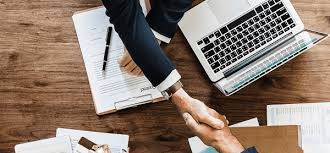 Якщо відповідно до законодавства у платника податків, крім обов’язків щодо подання податкових декларацій (розрахунків, звітів) та/або нарахування, утримання або сплати (перерахування) податків, зборів на території адміністративно-територіальної одиниці за своїм місцезнаходженням, виникають такі обов’язки на території іншої адміністративно-територіальної одиниці, то такий платник податків зобов’язаний стати на облік за таким неосновним місцем обліку у відповідному контролюючому органі (п. 7.1 розд. VII Порядку обліку платників податків і зборів, затвердженого наказом МФУ від 09.12.2011 № 1588 (далі – Порядок № 1588)).Відповідно до п. 7.2 розд. VII Порядку № 1588 для взяття на облік за неосновним місцем обліку платник податків зобов’язаний протягом 10 робочих днів після створення відокремленого підрозділу, реєстрації рухомого чи нерухомого майна чи відкриття об’єкта чи підрозділу, через які провадиться діяльність або які підлягають оподаткуванню чи пов’язані з оподаткуванням, подати до відповідного контролюючого органу заяву про взяття на облік за неосновним місцем обліку за формою № 17-ОПП (далі – заява за ф. № 17-ОПП) (додаток 9 до Порядку № 1588).Платники податків, які уклали з відповідним контролюючим органом договір про визнання електронних документів, можуть подати заяву за ф. № 17-ОПП засобами електронного зв’язку в електронній формі з дотриманням вимог законів щодо електронного документообігу та електронних довірчих послуг.Заява за ф. № 17-ОПП може бути подана як до контролюючого органу за неосновним місцем обліку, так і до контролюючого органу за основним місцем обліку.У разі подання заяви за ф. № 17-ОПП до контролюючого органу за неосновним місцем обліку платник податків у розділі 3 заяви може зазначити контролюючий орган, до якого подається заява, та обрати адміністративно-територіальні одиниці (за місцезнаходженням об’єктів оподаткування), які обслуговуються таким органом.У разі подання заяви за ф. № 17-ОПП до контролюючого органу за основним місцем обліку платник податків у розділі 3 заяви може зазначити всі контролюючи органи, у яких бажає стати на облік за неосновним місцем обліку, та обрати адміністративно-територіальні одиниці (за місцезнаходженням об’єктів оподаткування), які обслуговуються такими органами.Також взяття на облік за неосновним місцем обліку здійснюється на підставі:повідомлення про об’єкти оподаткування або об’єкти, пов’язані з оподаткуванням або через які провадиться діяльність за формою № 20-ОПП (далі – повідомленні за ф. № 20-ОПП) (додаток 10 до Порядку № 1588), поданого платником відповідно до розд. VIII Порядку № 1588, та якщо у такому повідомленні платник податків визначив контролюючий орган, у якому бажає стати на облік за неосновним місцем обліку за місцезнаходженням відповідного об’єкта оподаткування;заяви для осіб, які провадять незалежну професійну діяльність за формою № 5-ОПП, поданої платником відповідно до п. 6.7 розд. VI або п. 9.2 розд. IX Порядку № 1588, та якщо у такій заяві платник зазначив про бажання стати на облік за неосновним місцем обліку в контролюючому органі за місцезнаходженням робочого місця.У разі якщо платник податків визначив контролюючий орган, у якому бажає стати на облік за неосновним місцем обліку, у повідомленні за ф. № 20-ОПП або заяві за формою № 5-ОПП, платник податків звільняється від обов’язку подання до контролюючого органу заяви за ф. № 17-ОПП.Контролюючим органом за основним місцем обліку у разі звернення платника податків може бути надано перелік контролюючих органів, у яких такий платник перебуває на обліку за неосновним місцем обліку.